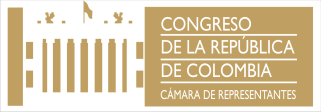 ORGANIGRAMA CÁMARA DE REPRESENTANTES